PRZYSPOSOBIENIE DO PRACYTEMAT: "Przenoszenie zastawy stołowej" (28.10.2020)Zamieszczam poniżej techniki przenoszenia zastawy stołowej. Korzystając z opisów i fotografii, poćwicz przenoszenie w domuDodatkowo link do filmiku: https://youtu.be/Zk46mcy9kps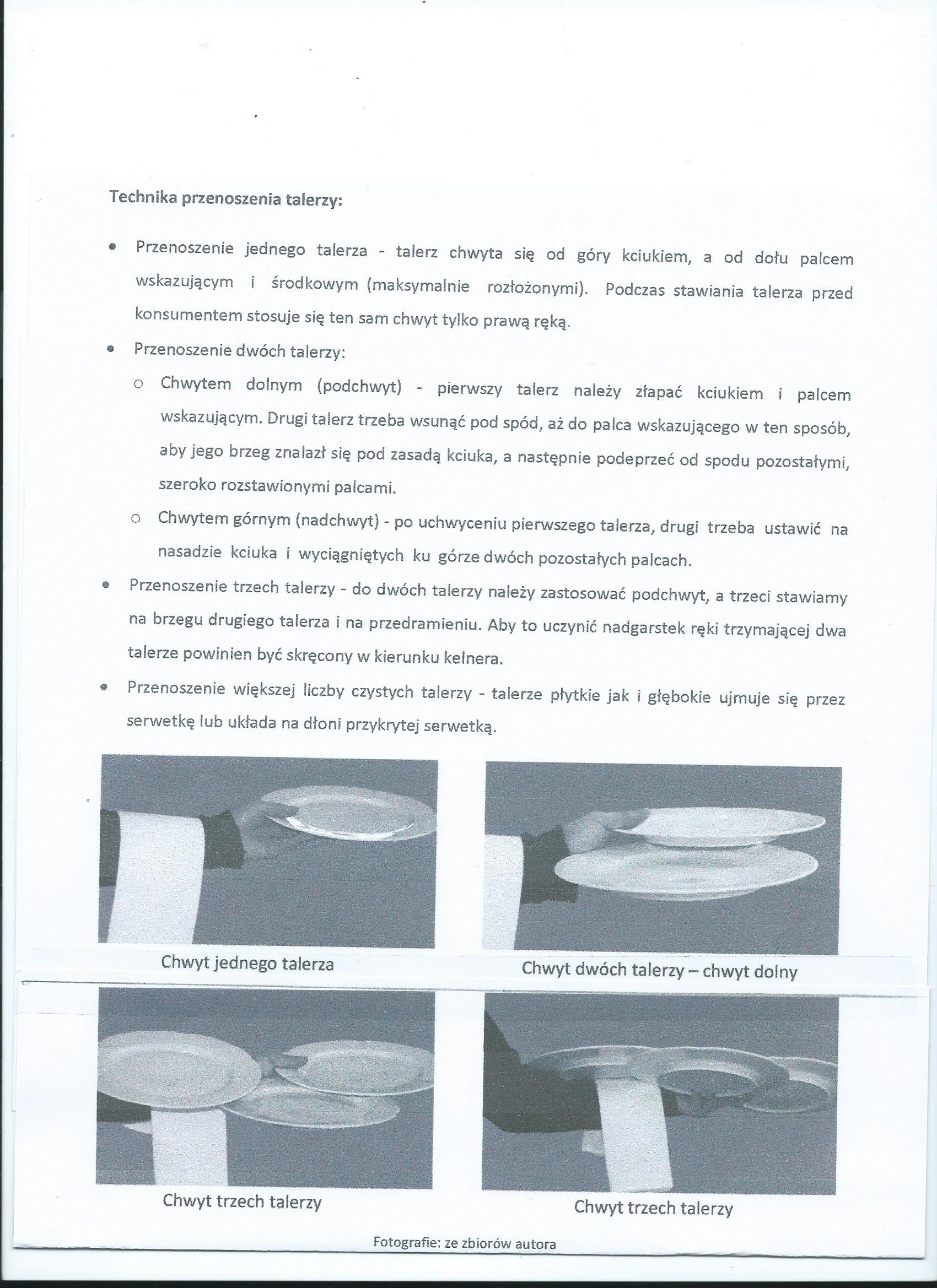 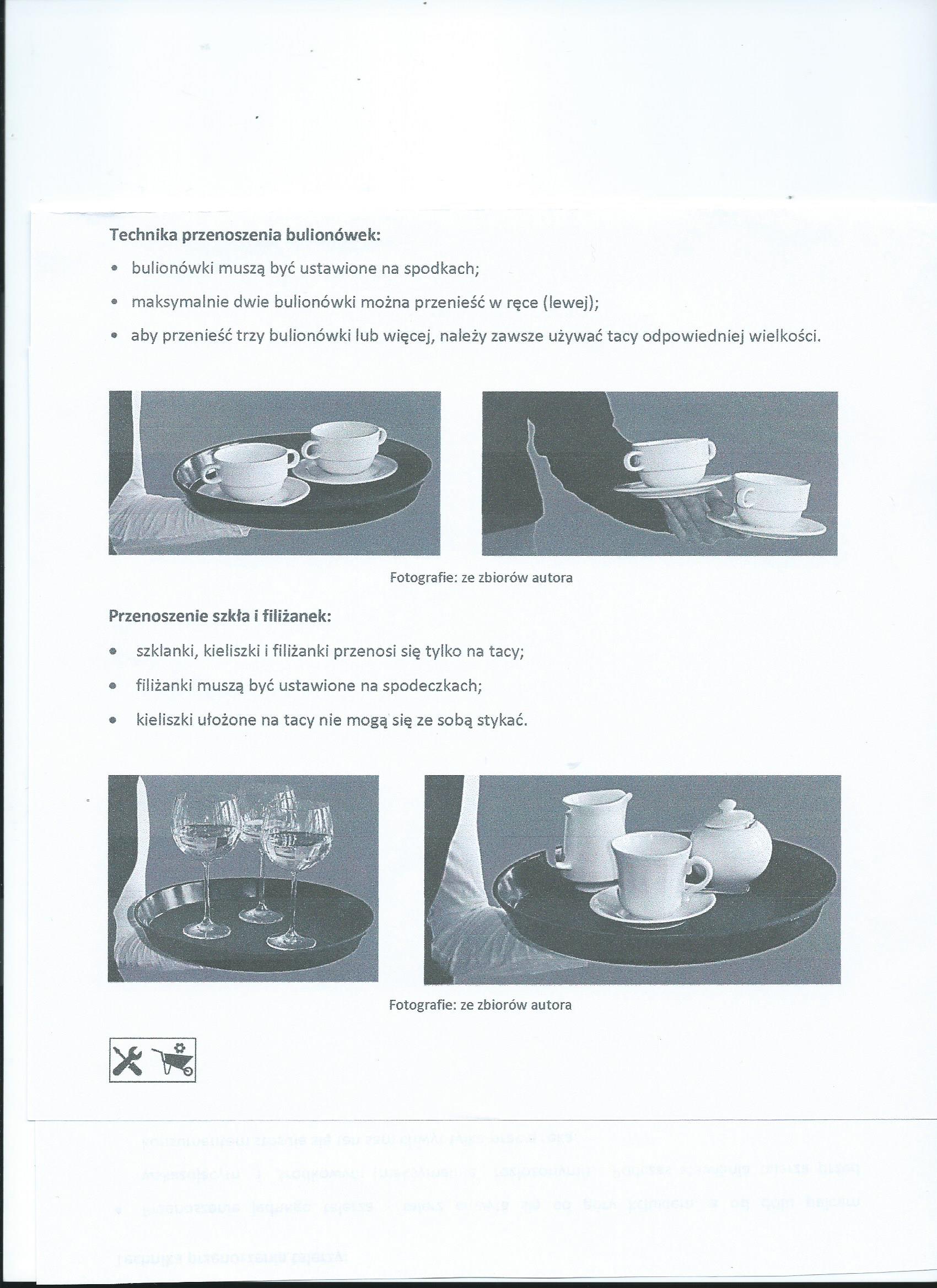 PRZYSPOSOBIENIE DO PRACYTEMAT: "Mycie i polerowanie zastawy stołowej" (30.10.2020)Zamieszczam instrukcje, możesz poćwiczyć w domuDodatkowo link do filmiku: https://youtu.be/wJFy8M442r8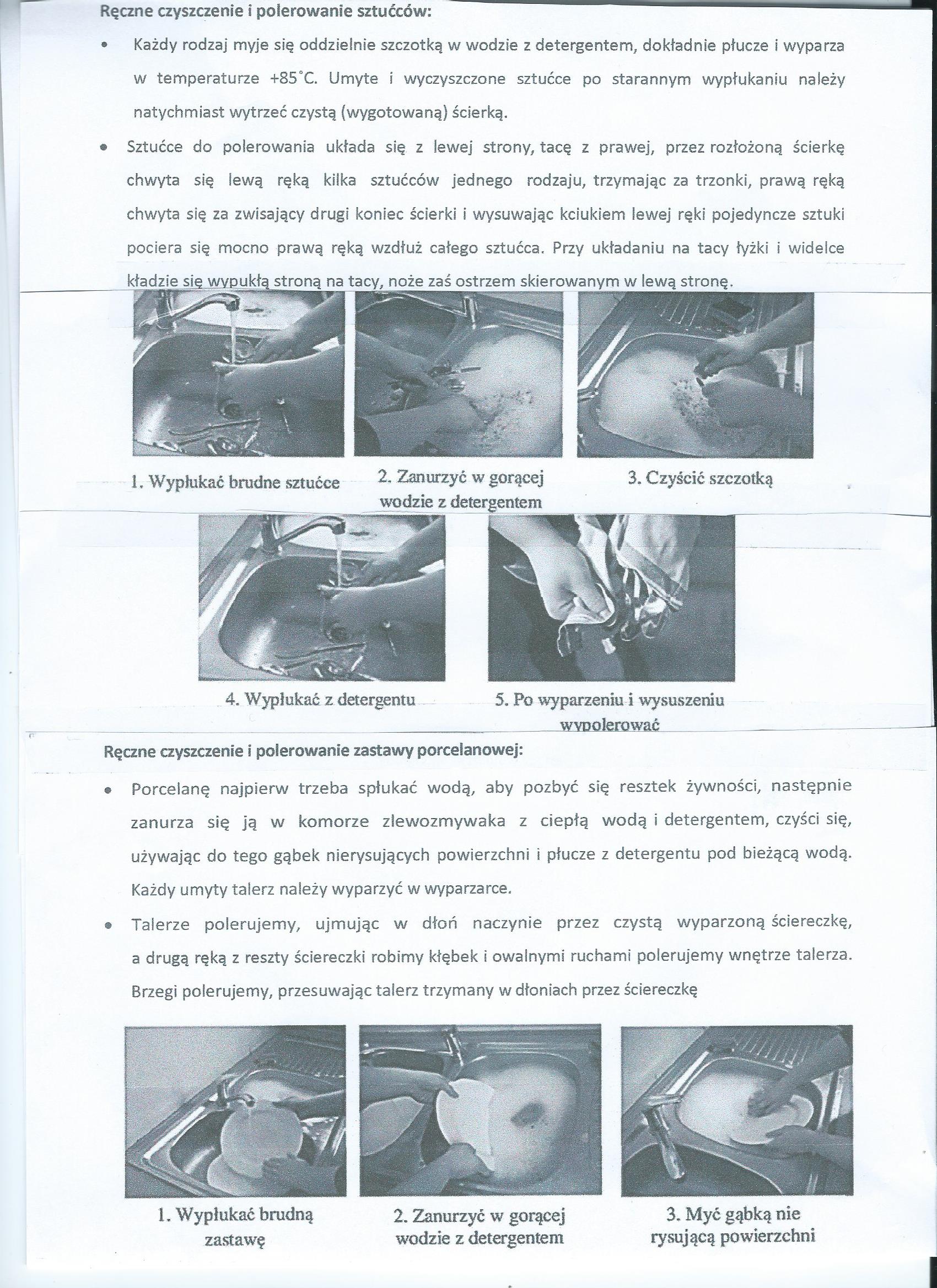 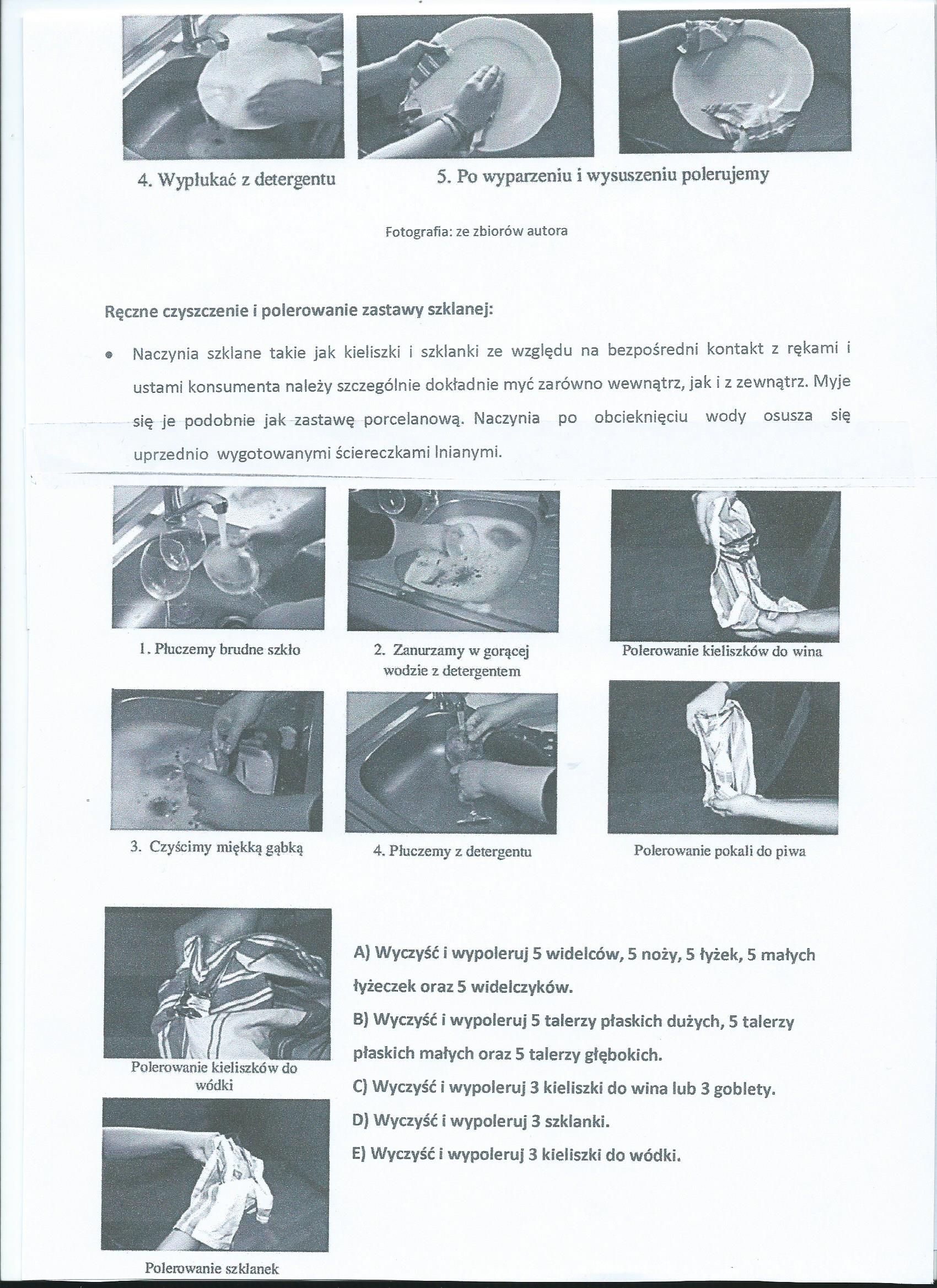 